North Austin Civic Association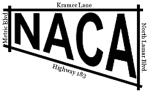 January 18, 2018Announcements/RemindersLast day to register to vote for the March elections is Monday, February 5th.Region II Coffee with a Cop Region II Coffee with a Cop: Friday, January 19th at the Dunkin Donuts located at 1610 E Parmer Lane, 7am-9amSaturday Street Clean: February 10th 2018, 8:30am-10:30am, Rutland (Lamar to Parkfield).  Meet at H-E-B parking lot, NW corner. For more information, contact Allison Scharf via email at Allison_scharf@hotmail.com or phone at 512-423-8056Subscribe to neighborhood updates at www.naca-austin.org. Get automatic updates by going to lower right-hand corner of homepage and fill in information under “Subscribe by Email.”Join us on Facebook at https://www.facebook.com/NorthAustinCivicAssociationJoin us on Nextdoor at www.nextdoor.comSubscribe to Restore Rundberg meeting updates at www.austintexas.gov/restorerundbergCodeNEXT (Austin’s initiative to revise the Land Development Code) www.austintexas.gov/codenextSubscribe to Austin Neighborhoods Council updates at www.ancweb.orgRundberg Educational Advancement District (READ) is bringing schools and communities together to create a safe and vibrant learning environment along Rundberg Lane. http://www.read-edu.org/Welcome & Introductions, Randy Teich, Presidentrteich@austin.rr.com7:00Approval of Minutes, Matt Myers, Secretary7:05Review and Approval of 2018 Budget7:10Officer Elections7:15Real Estate Analysis of the Neighborhood, Brennan Stravlo7:20Candidate Forum, Moderated by Caro Dubois7:30Announcements, Randy Teich 8:30Adjourn 8:35